					                                    26th June 2020 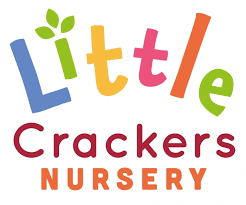 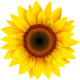 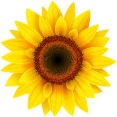 Little Crackers Nursery · Crackley Hall · St Joseph’s Park · Kenilworth · CV8 2FTTelephone: 01926 514444 · Fax: 01926 514455 · e-mail: littlecrackers@crackleyhall.co.ukwww.crackleyhall.co.ukRegistered Charity Number 1087124                            Company limited by guarantee Number 4177718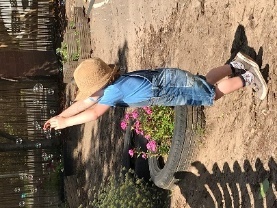 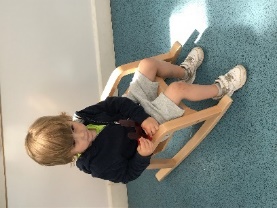 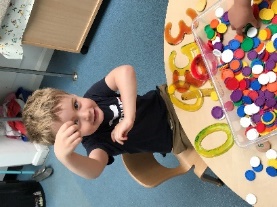 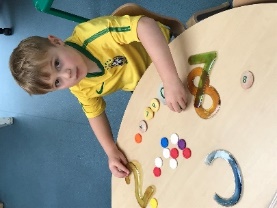 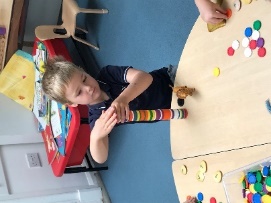 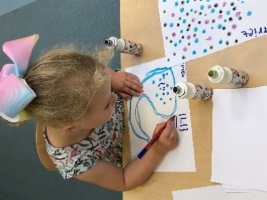 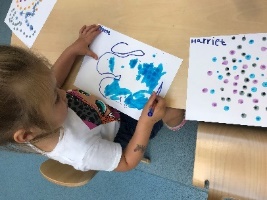 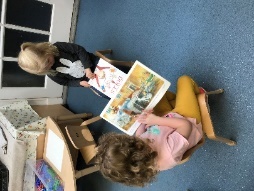 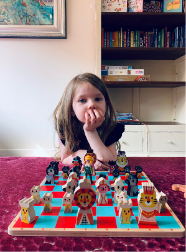 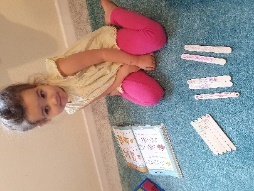 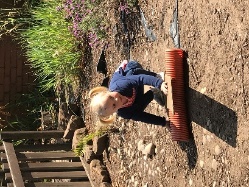 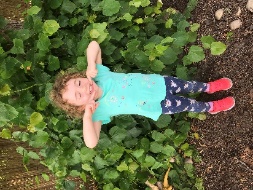 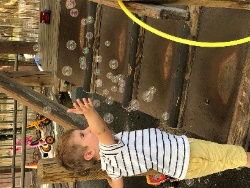 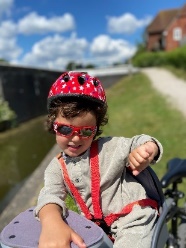 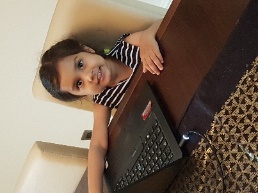 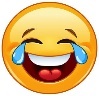 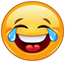 Thank you, Cameron… for this week’s joke!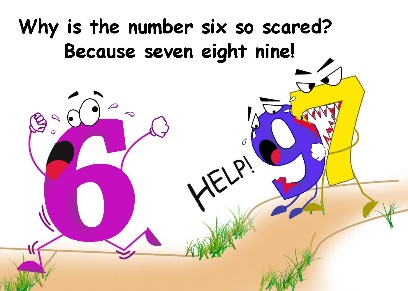 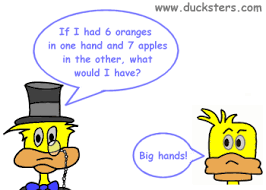 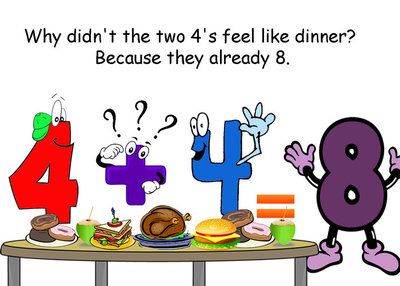 Basic cooking skills for under-fivesBeing able to cook is a great skill to have, and whilst it can sometimes feel like a chore to us, it’s an exciting activity for our little ones. It’s also a terrific way to get children interested in food in general, or to help them with food issues; to feel comfortable with ingredients they don’t currently eat. You can start with the following basic cooking skills:● Buttering a slice of bread.● Cracking eggs by tapping the centre of the egg over the rim of a small bowl, and then using thumbs to pull the two halves apart.● Decorating fairy cakes or biscuits – spreading on the icing butter or just adding the sprinkles or other toppings.● Kneading and rolling out dough using a rolling pin.● Cutting shapes out using cookie cutters.● Using a sieve – by holding over a larger bowl and gently shaking.● Cutting soft fruit or vegetables, for example, a banana, with a non-sharp knife.● Grating cheese – especially good if you’ve got a rotary grater.● Crushing biscuits for bases or non-cook chocolate recipes – in a plastic bag with a rolling pin.● Rubbing in butter and flour for crumble.● Crushing garlic in a garlic press.● Greasing and lining cake tins.● Mashing bananas with the back of a fork for banana bread/cake.● Mashing potato with a potato masher.● Peeling vegetables with a vegetable peeler.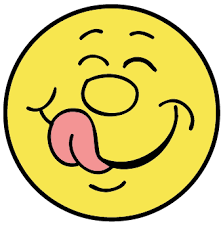 Why not try…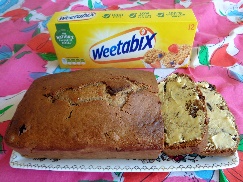 Weetabix CakeA great recipe for children to help with – they love crushing the Weetabix!Ingredients● 300g self-raising flour● 25g sugar● 200g raisins (or any other dried fruit)● 2 Weetabix (crushed)● 1/2 –1 tsp mixed spice● 275ml milk● 1 medium egg (beaten)Method
Measure out all the dried ingredients into a large bowl. Pour in the milk and egg, and mix well (the mixture will look like a lumpy batter). Pour the mixture into a greased and lined loaf tin. Bake at 130°C/Gas 3 for around 1 hr 15 mins, until it is firm to touch, golden brown and a skewer or knife comes out clean. Cut into slices when cool.